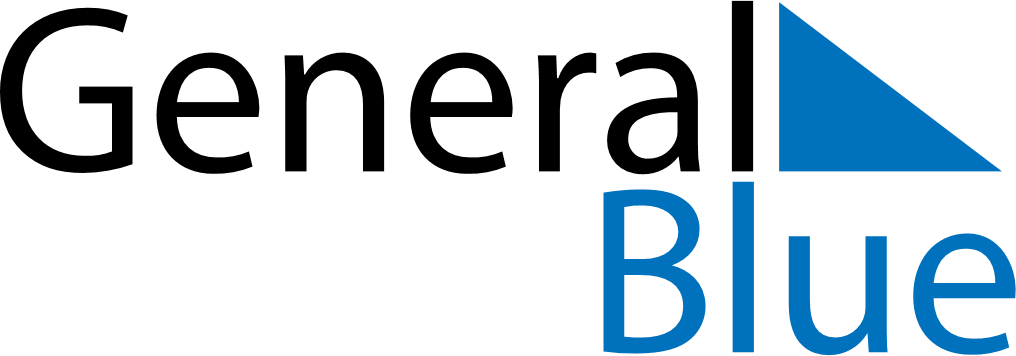 August 2027August 2027August 2027August 2027PhilippinesPhilippinesPhilippinesSundayMondayTuesdayWednesdayThursdayFridayFridaySaturday1234566789101112131314Birthday of Muhammad (Mawlid)1516171819202021Ninoy Aquino Day2223242526272728293031National Heroes’ Day